La Facultad de Arquitectura; Construcción y Diseño  de la Universidad del Bío-Bío, con el objetivo de  reforzar áreas vinculadas al Doctorado y al Magister de Construcción en Madera invita a postular a dos  cargos de jornada completa, en calidad de contrata, para realizar docencia de pre y posgrado, investigación  y extensión en el Departamento de Ciencias de la Construcción, en la sede Concepción.Requisitos:Antecedentes a considerar en la selección:Requisitos generales de postulación para los cargosRendir un test psicológico. Demostrar un nivel B2 en el manejo del idioma inglés (el postulante seleccionado deberá rendir en la Universidad del Bío-Bío un test de suficiencia en el idioma inglés).Se dará preferencia a los postulantes que demuestren en sus antecedentes publicaciones en su especialidad en revista indexadas y haber participado en proyectos de investigación Las personas contratadas jornada completa deberán desarrollar actividades docentes en el pregrado en el área de su especialidad a lo menos 12 horas semanales durante cada semestre.Rendir y aprobar prueba de suficiencia en el manejo del idioma español (oral y escrito), si el idioma de origen del interesado es otro.Cumplir con los requisitos para ingresar a la administración pública.Haber cursado de preferencia programas de capacitación en el área pedagógica.Tener experiencia en docencia universitaria.No ser deudor moroso de Crédito Universitario.Firmar compromiso de productividad docente y científica a evaluarse al cabo de dos años para la renovación del contrato.En el proceso de selección, los postulantes seleccionados deberán someterse a una entrevista personal.Antecedentes generales a considerar en la selección:Certificados de título (s) y grado(s) académico(s).Currículum vitae, según formato definido por la Vicerrectoría Académica de la Universidad del Bío-Bío (www.ubiobio.cl/vra) debidamente respaldado.Declaración de una página sobre las perspectivas de trabajo académico en el Departamento.                         Disponibilidad para asumir cargo: 4 de Marzo de 2019  Plazo de recepción de los antecedentes: 9 de Enero de 2019Remuneración según jerarquía académica y modelo de renta Universidad del Bío-BíoPresentación de antecedentes en la Oficina de Partes de la Universidad del Bío-Bío.Los postulantes de regiones de fuera de la Región del Bío-Bío, o desde el extranjero pueden enviar sus antecedentes vía electrónica, a:Oficina de Partes Universidad del Bío-Bío, Sede Concepción:op_concepcion@ubiobio.clY deben enviar los antecedentes, vía Courier Internacional o correo nacional certificado, a:Oficina de Partes Universidad del Bío-Bío, Sede Concepción:Departamento de Ciencias de la Construcción.Facultad de Arquitectura, Construcción y Diseño..Avenida Collao 1202 Concepción- ChileCódigo Postal 4081112El Departamento coordinará entrevista personal virtual con los candidatos preseleccionados.Mayor información dirigirse a: Cecilia Astorga OliveraCorreo electrónico   castorga@ubiobio.clFono + 56- 41 3111405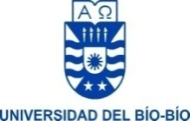 UNIVERSIDAD DEL BÍO-BÍOVICERRECTORÍA ACADÉMICADIRECCIÓN DE DOCENCIAFORMULARIO BASE PERFIL LLAMADO A CONCURSO PARA PROVEER CARGOS ACADÉMICOS JORNADA COMPLETA (2 J/C)FORMULARIO BASE PERFIL LLAMADO A CONCURSO PARA PROVEER CARGOS ACADÉMICOS JORNADA COMPLETA (2 J/C)Cargo Académico 1Perfil Diseño y Edificación en Madera• Título  profesional en Arquitectura, Ingeniería Civil o Ingeniero en Construcción.• Magíster,  o de preferencia con grado de Doctor en Arquitectura o Ingeniería o mínimo encontrarse a obtener Tesis Doctoral en revisión. • Experiencia demostrable en el área  de tecnología  de la  madera o diseño y  desarrollo de   sistemas  constructivos en madera.• Demostrable  producción científica mediante publicaciones indexadas en WOS, Scopus o Scielo,    en los  últimos 5 años, en temas  de  tecnología de la  madera ó diseño y desarrollo  de  sistemas   constructivos en madera.• Demostrar  participación como investigador principal, co-investigador o líder de disciplina, en    proyectos con financiamiento competitivo nacional o internacional, en los últimos  5 años, en temas de tecnología de la  madera ó diseño y desarrollo de sistemas constructivos en madera.• Deseable  experiencia en Docencia de pre y postgrado.Cargo Académico 2• Título  profesional en Arquitectura, Ingeniería Civil o Ingeniero en Construcción.• Magíster,  o de preferencia con grado de Doctor en Arquitectura o Ingeniería o mínimo encontrarse a obtener Tesis Doctoral en revisión. • Experiencia demostrable en el área  de tecnología  de la  madera o diseño y  desarrollo de   sistemas  constructivos en madera.• Demostrable  producción científica mediante publicaciones indexadas en WOS, Scopus o Scielo,    en los  últimos 5 años, en temas  de  tecnología de la  madera o diseño y desarrollo  de  sistemas   constructivos en madera.• Demostrar  participación como investigador principal, co-investigador o líder de disciplina, en    proyectos con financiamiento competitivo nacional o internacional, en los últimos  5 años, en temas de tecnología de la madera o diseño y desarrollo de sistemas constructivos en madera.• Deseable  experiencia en Docencia de pre y postgrado.Requisito o FactorRequisito o FactorPuntajeDescripciónDescripciónDescripciónAPonderación de Antecedentes considerados70Formación.Antigüedad Universitaria. Perfeccionamiento Docente.Productividad académica.Otros.(investigación, Conferencias, Becas, Distinciones)  Formación.Antigüedad Universitaria. Perfeccionamiento Docente.Productividad académica.Otros.(investigación, Conferencias, Becas, Distinciones)  Formación.Antigüedad Universitaria. Perfeccionamiento Docente.Productividad académica.Otros.(investigación, Conferencias, Becas, Distinciones)  BPonderación de Elementos considerados en Entrevista Personal30Entrevista personal.Entrevista personal.Entrevista personal.Total Puntaje (A+B)Total Puntaje (A+B)100Puntaje Mínimo Exigido75